Section 1: Product and Company IdentificationMetro Welding Supply Corp.12620 Southfield Road

Detroit, MI 48223

(313) 834-1660 [phone]

(313) 835-3562 [fax]

http://www.metrowelding.com/Product Code: Sulfur Hexafluoride Section 2: Hazards Identification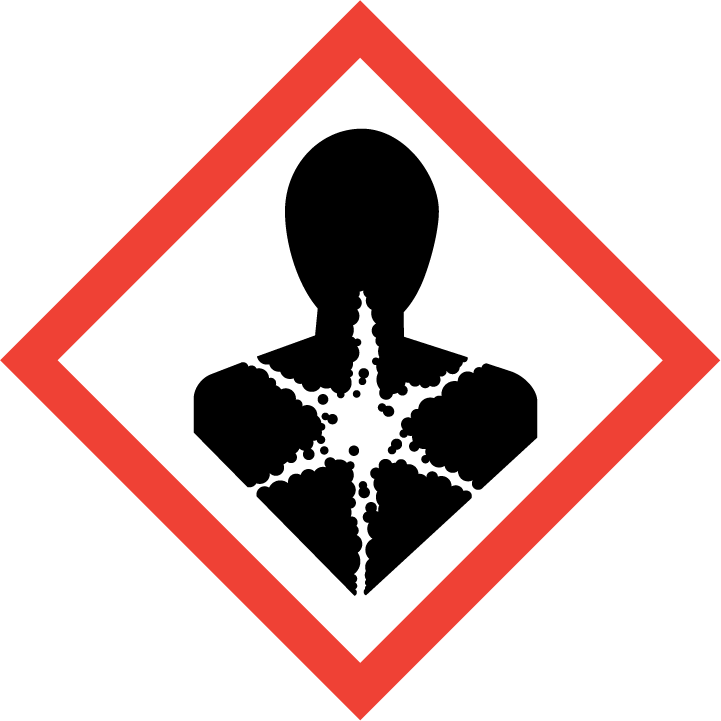 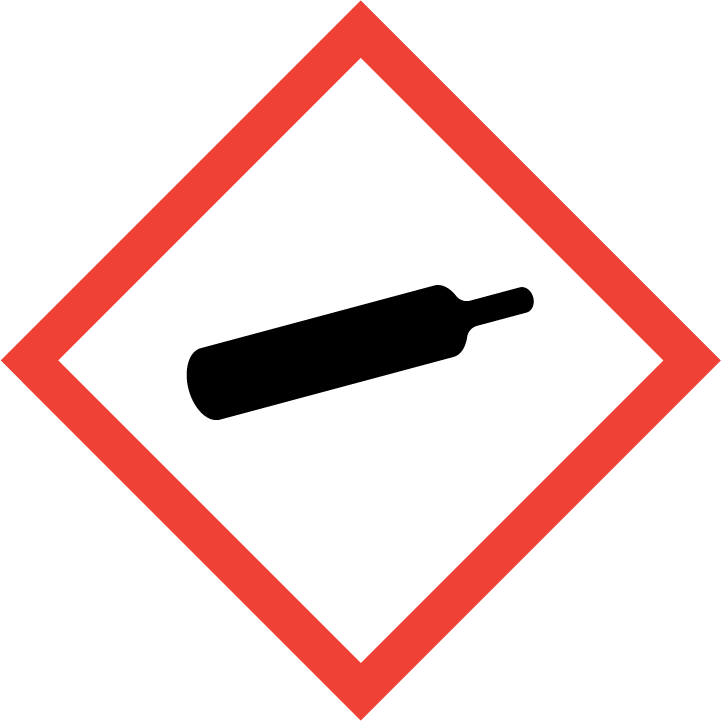 Danger Hazard Classification:Aspiration Hazard (Category 1)Gases Under PressureHazard Statements:Contains gas under pressure; may explode if heatedMay be fatal if swallowed and enters airwaysPrecautionary StatementsResponse:Do NOT induce vomiting.If swallowed: Rinse mouth. Do NOT induce vomiting.Immediately call a poison center or doctor.Storage:Protect from sunlight. Store in well-ventilated place.Store locked up.Disposal:Dispose of contents and/or container in accordance with applicable regulations.Section 3: Composition/Information on IngredientsSection 4: First Aid MeasuresSection 5: Fire Fighting MeasuresSection 6: Accidental Release MeasuresSection 7: Handling and StorageSection 8: Exposure Controls/Personal ProtectionEngineering ControlsHandle only in fully enclosed systems.General Hygiene considerationsAvoid breathing vapor or mistAvoid contact with eyes and skinWash thoroughly after handling and before eating or drinkingSection 9: Physical and Chemical PropertiesSection 10: Stability and ReactivitySection 11: Toxicology InformationAcute EffectsChronic EffectsSection 12: Ecological InformationFate and TransportSection 13: Disposal ConsiderationsSection 14: Transportation InformationU.S. DOT 49 CFR 172.101Canadian Transportation of Dangerous GoodsSection 15: Regulatory InformationU.S. RegulationsSARA 370.21SARA 372.65OSHA Process SafetyState RegulationsCanadian RegulationsNational Inventory StatusSection 16: Other Information0 = minimal hazard, 1 = slight hazard, 2 = moderate hazard, 3 = severe hazard, 4 = extreme hazard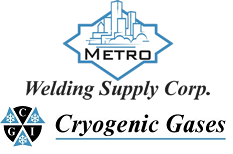 Safety Data SheetSulfur HexafluorideCAS #2551-62-4Chemical SubstanceChemical FamilyTrade NamesSULFUR HEXAFLUORIDEinorganic, gasSULFUR FLUORIDE; SULPHUR HEXAFLUORIDE; ELEGAS; UN 1080; SF6Skin ContactEye ContactIngestionInhalationNote to PhysiciansWash exposed skin with soap and water.Flush eyes with plenty of water.If a large amount is swallowed, get medical attention.If adverse effects occur, remove to uncontaminated area. Give artificial respiration if not breathing. If breathing is difficult, oxygen should be administered by qualified personnel. Get immediate medical attention.For inhalation, consider oxygen.Suitable Extinguishing MediaProducts of CombustionProtection of FirefightersNon-flammable. Use suitable extinguishing media for surrounding fire. Thermal decomposition products or combustion: fluorinated compounds, oxides of sulfur, sulfur compounds, hydrogen fluoride, hydrogen sulfideRespiratory protection may be needed for frequent or heavy exposure. Any self-contained breathing apparatus with a full facepiece.Respiratory protection may be needed for frequent or heavy exposure. Any self-contained breathing apparatus with a full facepiece.Protective material types: leatherPersonal PrecautionsEnvironmental PrecautionsMethods for ContainmentKeep unnecessary people away, isolate hazard area and deny entry. Stay upwind and keep out of low areas.Prevent environmental contamination.Stop leak if possible without personal risk.Methods for CleanupOther InformationEvacuate area, stop leak. Contact emergency personnel.NoneHandlingStorageStore and handle in accordance with all current regulations and standards. Store below 49 C. Avoid shock. Store in a well-ventilated area. Store in a tightly closed container. Keep away from heat, sparks and flame. Store in a cool, dry place. Subject to storage regulation: U.S. OSHA 29 CFR 1910.101. Keep separated from incompatible substances. Secure to prevent tipping. Exposure GuidelinesSULFUR HEXAFLUORIDE: 1000 ppm (6000 mg/m3) OSHA TWA 1000 ppm ACGIH TWA 1000 ppm (6000 mg/m3) NIOSH recommended TWA 10 hour(s)Eye ProtectionSkin ProtectionRespiratory ProtectionWear splash resistant safety goggles with a face shield. Provide an emergency eye wash fountain and quick drench shower in the immediate work area.Protective clothing is not required.Respiratory protection may be needed for frequent or heavy exposure. Any self-contained breathing apparatus with a full facepiece.Physical StateAppearanceColorChange in AppearancePhysical FormOdorTasteGasClearColorlessN/AGasOdorlessN/AFlash PointFlammabilityPartition CoefficientAutoignition TemperatureUpper Explosive LimitsLower Explosive LimitsNot flammableNot available1.68 (log = 0.226)NonflammableNonflammableNonflammableBoiling PointFreezing PointVapor PressureVapor DensitySpecific GravityWater SolubilitypHOdor ThresholdEvaporation RateViscosityNot available-58.9 F (-50.5 C)16548 mmHg @ 20 C5.1 (Air=1)1.68Slightly solubleNot applicableNot availableNot applicable0.0156 cP @ 25 CMolecular WeightMolecular FormulaDensityWeight per GallonVolatility by VolumeVolatilitySolvent Solubility146.06F6-S0.3847Not available11Soluble: Alcohol, ether, potassium hydroxide solutions, transformer oilStabilityConditions to AvoidIncompatible MaterialsStable at normal temperatures and pressure.Stable at normal temperatures and pressure.Combustible materials, metals, oxidizing materialsHazardous Decomposition ProductsPossibility of Hazardous ReactionsFluorinated compounds, oxides of sulfur, sulfur compounds, hydrogen fluoride, hydrogen sulfideWill not polymerize.Oral LD50Dermal LD50InhalationNot availableNot availableNausea, vomiting, difficulty breathing, dizziness, fatigue, emotional disturbances, tingling sensation, suffocation, convulsions, comaEye IrritationSkin IrritationSensitizationNo information on significant adverse effectsNo information on significant adverse effectsDifficulty breathingCarcinogenicityMutagenicityReproductive EffectsDevelopmental EffectsNot availableNot availableNot availableNo dataEco toxicityPersistence / DegradabilityBioaccumulation / AccumulationMobility in EnvironmentFish toxicity: Not availableInvertibrate toxicity: Not availableAlgal toxicity: Not availablePhyto toxicity: Not availableOther toxicity: Not availableHighly volatile from water.Not availableLeaches through the soil or the sediment at a moderate rate.Dispose in accordance with all applicable regulations.Proper Shipping NameID NumberHazard Class or DivisionPacking GroupLabeling RequirementsPassenger Aircraft or Railcar Quantity LimitationsCargo Aircraft Only Quantity LimitationsAdditional Shipping DescriptionSulfur hexafluorideUN10802.2Not applicable2.275 kg or L150 kgN/AShipping NameUN NumberClassPacking Group / Risk GroupSulfur hexafluorideUN10802.2Not applicableCERCLA SectionsSARA 355.30SARA 355.40Not regulated.Not regulated.Not regulated.AcuteChronicFireReactiveSudden ReleaseYes YesNoNoYesNot regulated.Not regulated.CA Proposition 65Not regulated.WHMIS ClassificationA.US Inventory (TSCA)TSCA 12b Export NotificationCanada Inventory (DSL/NDSL)Listed on inventory.Not listed.Not determined.NFPA RatingHEALTH=1 FIRE=0 REACTIVITY=0